PY6ZF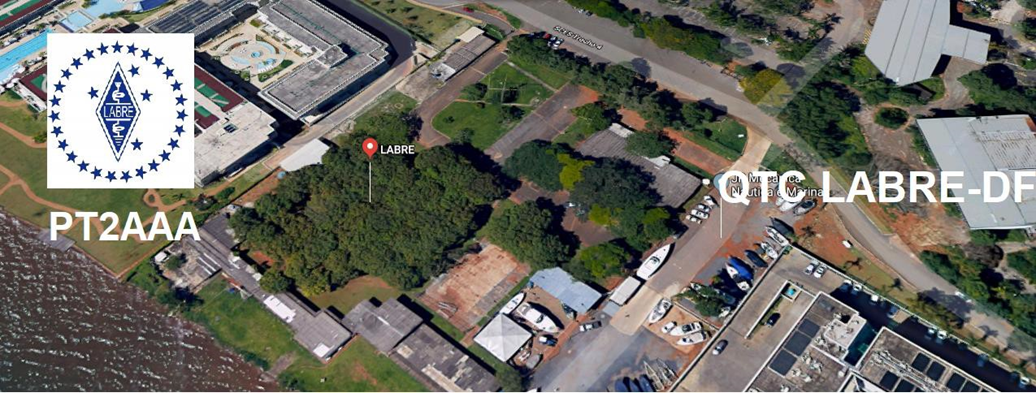 LIGA DE AMADORES BRASILEIROS DE RÁDIO EMISSÃO ADMINISTRAÇÃO DO DISTRITO FEDERAL QTC Nº 076 – BRASÍLIA, 24 DE JULHO DE 2021Bom dia aos radioamadores e escutas deste QTC, nossas frequências de uso em VHF são as repetidoras 145.210 kHz (-600) e 146.950 kHz (-600).Radioamadores de Brasília, do Entorno, do Brasil e porque não do Exterior.Infelizmente, nessa semana ainda não teremos a transmissão da PALAVRA DO PRESIDENTE, tendo em vista que nosso querido amigo Roberto Stuckert ainda se encontra internado. A boa notícia é que ele já saiu da unidade de tratamento intensivo – UTI e está no quarto do hospital, aguardando o momento de receber alta.A família agradece as orações e pensamento positivo de todos os amigos radioamadores.Semana que vem, esperamos ter nosso amigo Stuckert de volta a essa transmissão.A LABRE é minha, é sua, ela é de todos nós.Vamos para a frente que atrás vem gente.Roberto Franca Stuckert - PT2GTIPresidente da Labre-DF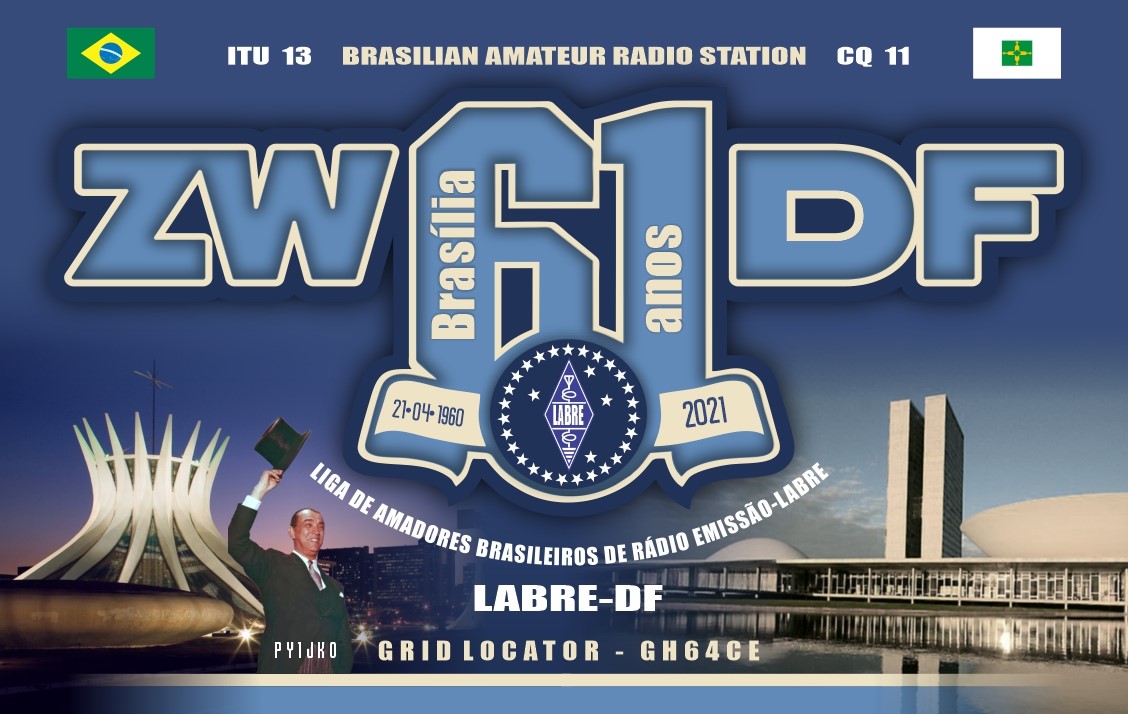 Diretor de Eventos - Carlos de Souza Morgado- PT2CSMINFORMA:INDICATIVO ESPECIALZW61DFInformamos que dando prosseguimento ao encaminhamento dos QSLs do indicativo especial ZW61DF da LABRE/DF-PT2AAA, foi enviada mais uma remessa aos radioamadores que constam em nosso LOG.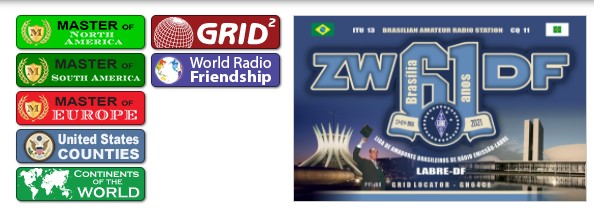 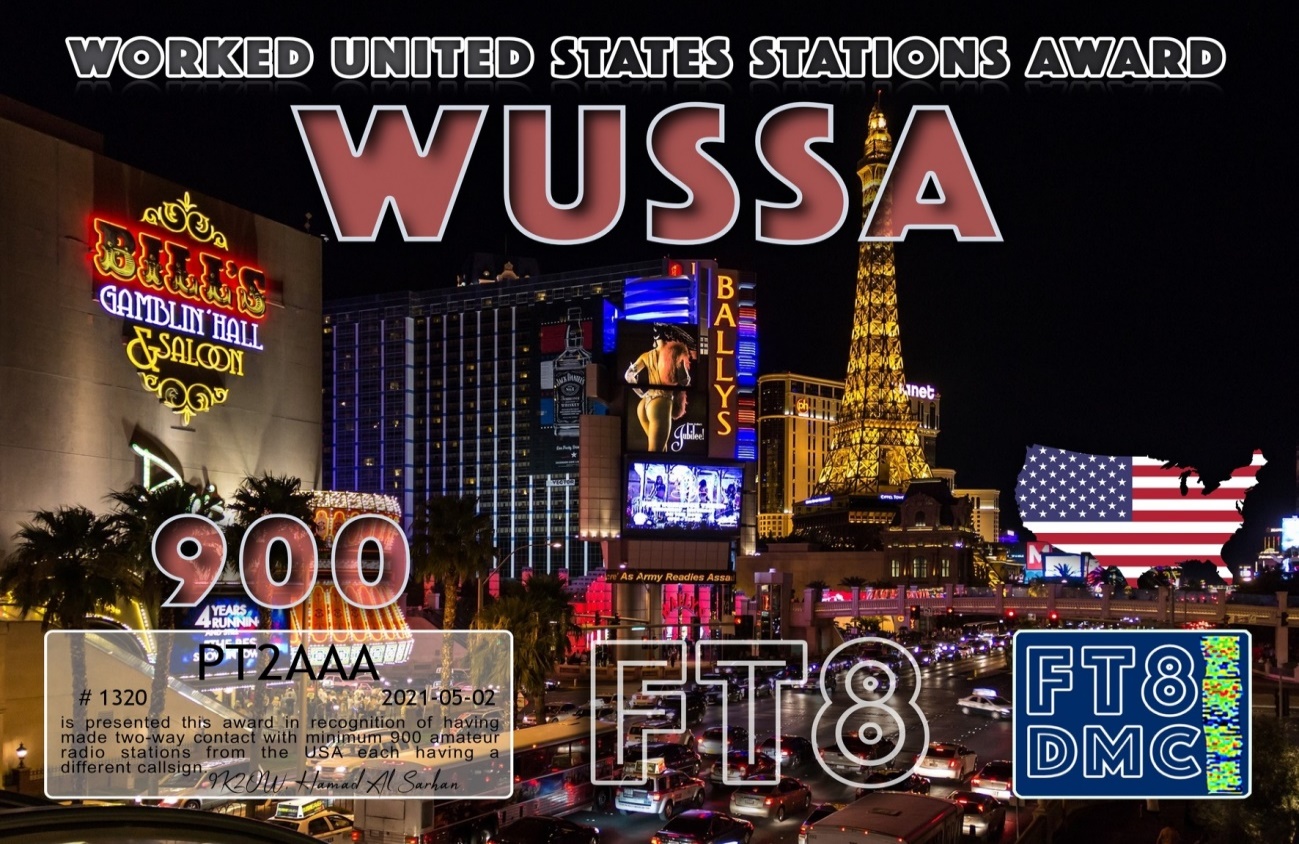 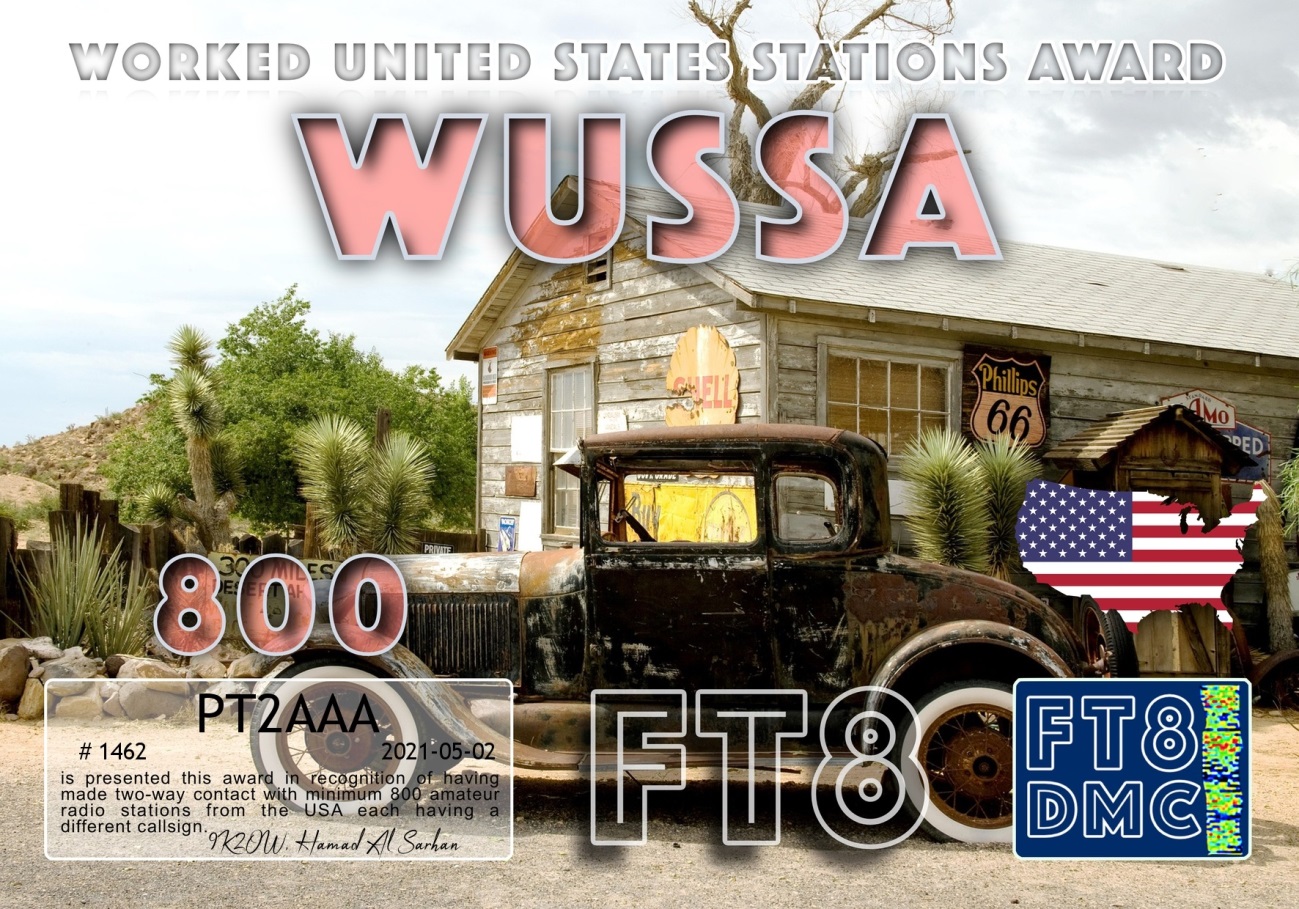 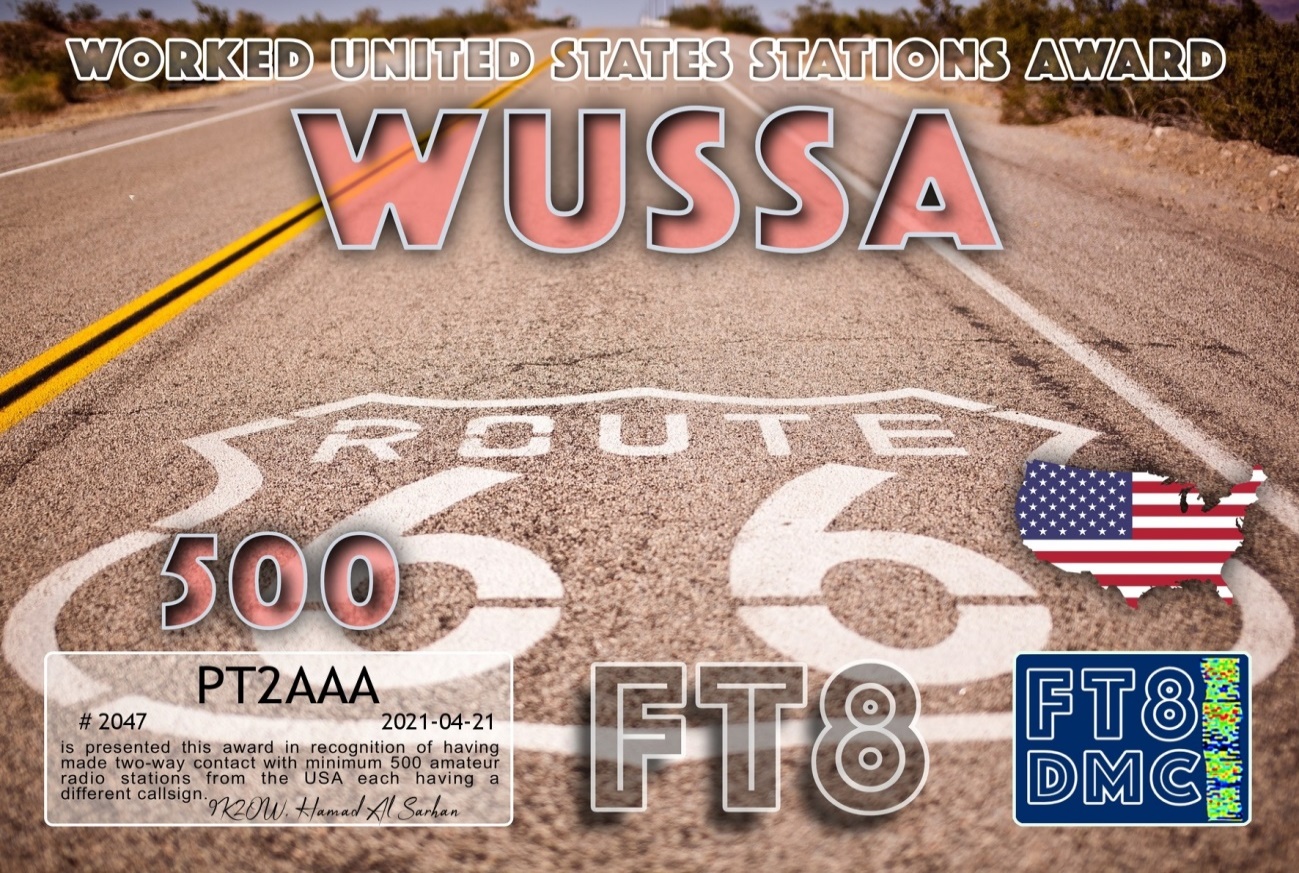 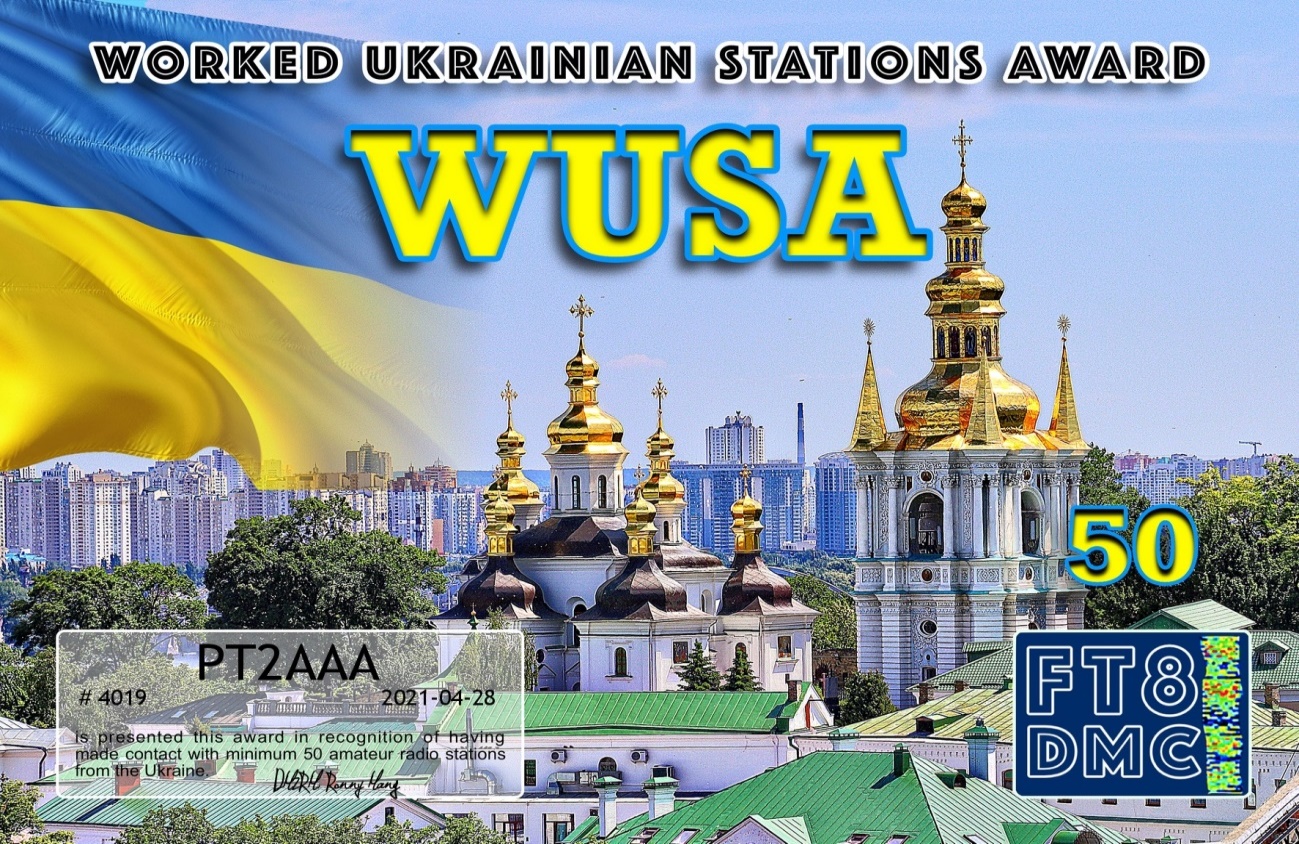 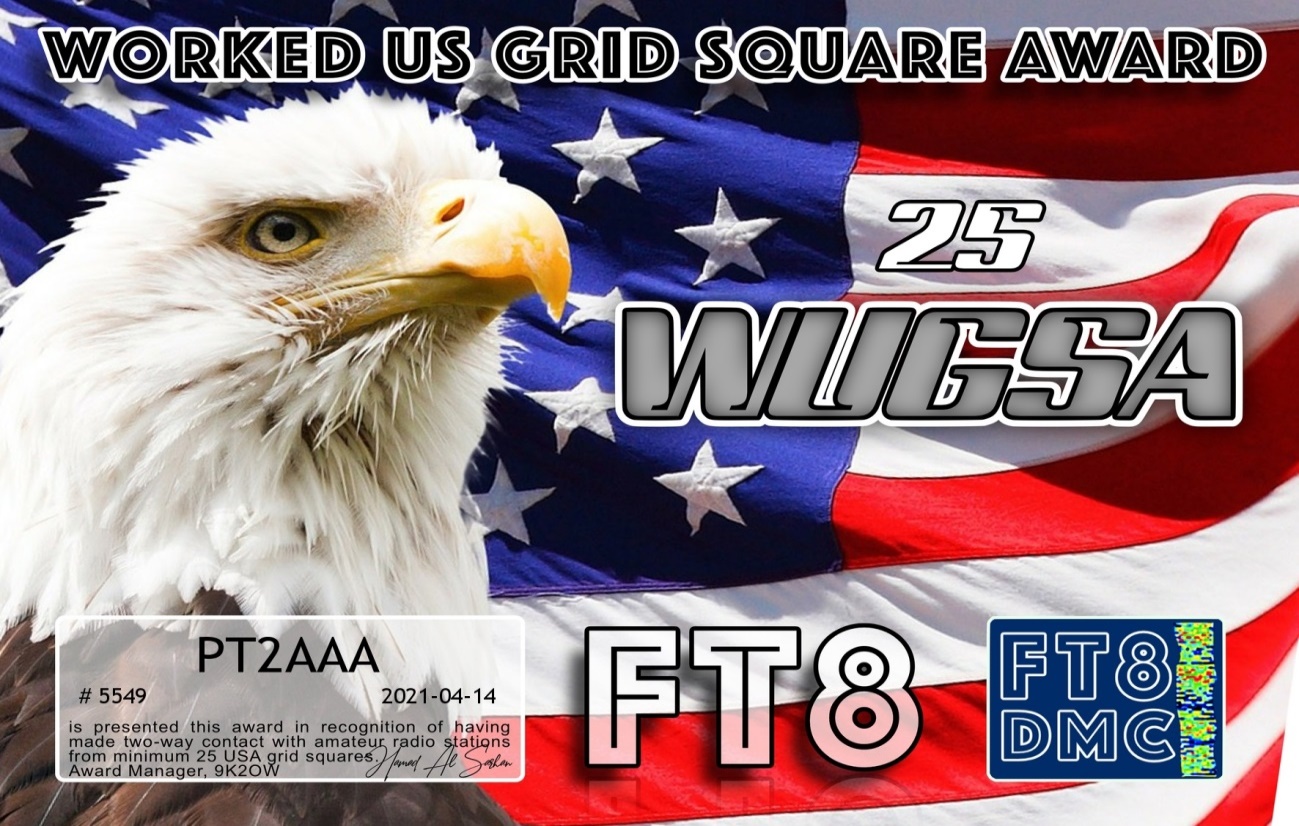 Diretor de Eventos - Carlos de Souza Morgado- PT2CSMOfício nº 071 – DIRETORIA LABRE/2021 Brasília-DF, 20 de julho de 2021. De: Conselho Diretor LABRE - PRESIDENTE Para: LABREs Estaduais - CD Assunto: Exoneração   Prezados(as) Senhores(as), O Presidente do Conselho Diretor e o Diretor Executivo da LABRE, eleitos aos 09 de novembro de 2019 para a nova gestão, e no uso de suas atribuições, vem, com elevado respeito perante os(as) digníssimos Presidentes e Presidentes dos Conselhos das Estaduais da LABRE, apresentar o que segue: 1º  Conforme estabelecem os artigos 24 e 31 do Estatuto Social da LABRE, o qual confere à Diretoria eleita o direito de administrar e nomear o quadro dirigente, também nos termos dos artigos 54 a 61 do Código Civil Brasileiro (com alterações pela Lei nº 13.874, de 2019) e da Lei que rege as Associações - Lei Federal n° 10.406 de 10 de janeiro de 2001, apresenta-se o seguinte: a) Exonerar o radioamador: Por fim, requer dignem-se os Ilmos. Srs. Presidentes e Presidentes do Conselho das Estaduais das LABREs, para que também comuniquem aos seus associados, do inteiro teor desta, e para que se tornem públicos os efeitos do presente Ofício, nos princípios da legalidade, impessoalidade, moralidade, publicidade e da eficiência, pela nossa LIGA DE AMADORES BRASILEIROS DE RÁDIO EMISSÃO - LABRE. Sempre à disposição dos nobres Conselheiros membros do CD, com nossos protestos de alta estima e consideração, subscrevemo-nos Atenciosamente,  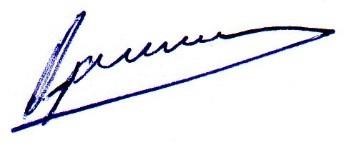 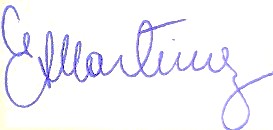 __________________________                          __________________________ Marcone R. Cerqueira – PY6MV                                         Eugenio Martinez – PY6MZ                         Presidente do Conselho Diretor                                                    Diretor Executivo 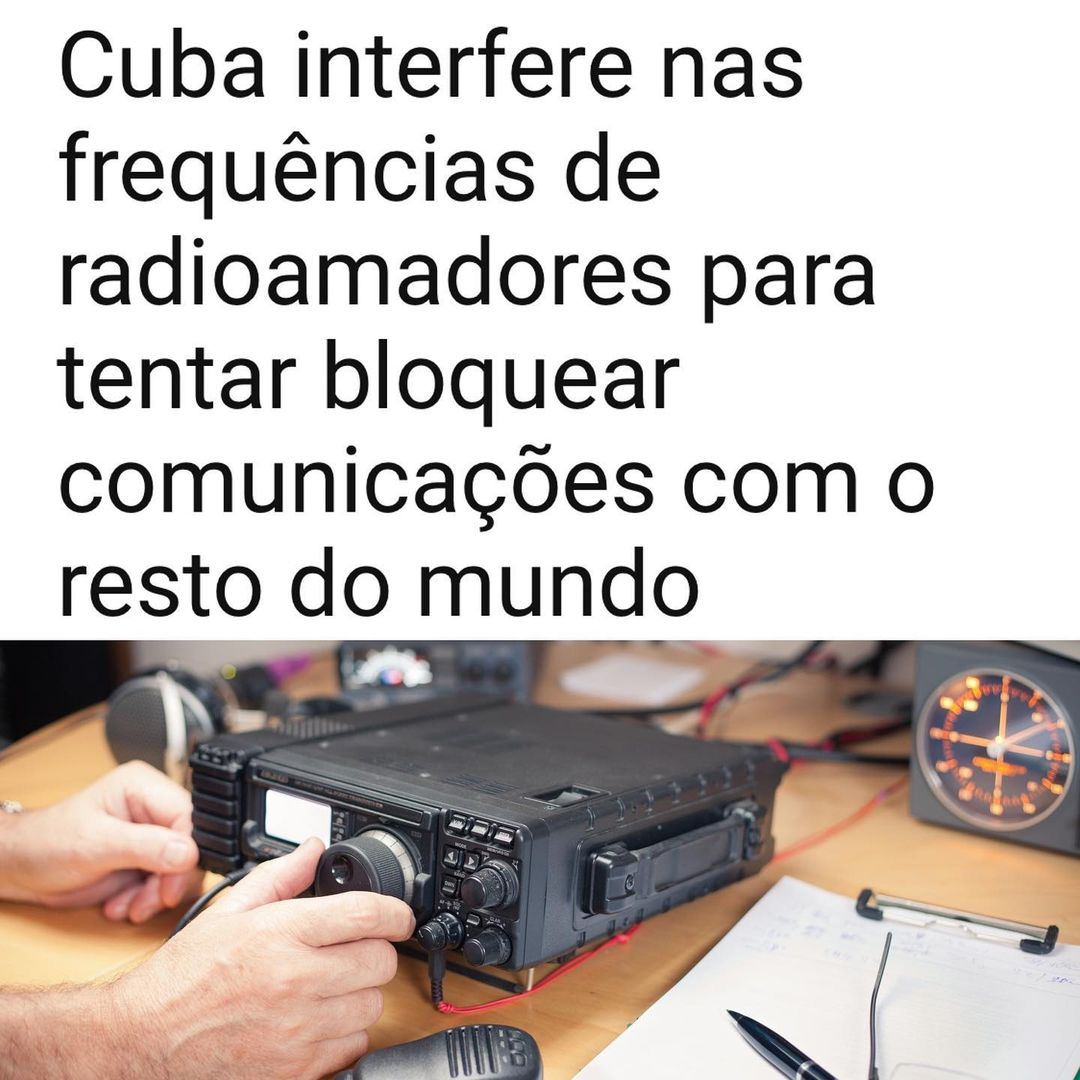 Com a revolta anticomunista da população cubana, a interdição governamental na maioria das redes sociais foi questão de pouco tempo, quase imediata, e os cubanos se voltaram aos radioamadores para conseguir enviar mensagens dos acontecimentos recentes na Ilha para o resto do mundo.Porém como já observado a alguns dias por radioamadores no mundo todo, o regime cubano não perdeu tempo e está tentando negar o uso das radiofrequências aos radioamadores que estão na ilha com a interferência direta nas frequências mais utilizadas para a comunicação com os Estados Unidos, especificamente na chamada banda de 40 metros. De acordo com relatos em fóruns , prisões de radioamadores já acontecem em Cuba, e, muitos estão cessando as transmissões para esconder seus equipamentos em locais seguros e retomar as atividades quando possível.A banda dos 40 metros é uma banda de frequência de uso exclusivo radioamador, abrangendo as frequências entre 6.500/7000 e 7300 kHz, e é uma das bandas mais importantes do radioamadorismo pelas suas características de permitir comunicação de longa distância diretamente entre duas estações de radio sintonizadas com relativa baixa potência. Algumas frequências próximas são inclusive usadas por serviços públicos, científicos, marítimos e aéreos em todo o mundo.FONTE: defesa.tv.brDiretor de Eventos - Carlos de Souza Morgado- PT2CSMA TODOS OS AMADORES DE RÁDIO.   SB DX ARL ARLD029 - 22 de julho de 2021.Notícias do ARLD029 DXO boletim desta semana foi possível com informações fornecidas peloThe Daily DX, o OPDX Bulletin, o 425 DX News, o DXNL, Contest Corraldo QST e o ARRL Contest Calendar e os sites WA7BNM. Obrigado a todos.CROÁCIA, 9A. Um grupo de operadores será QRV como 9A0CI de VisIsland, IOTA EU-016, no concurso RSGB IOTA. QSL via bureau.OMAN, A4. Um grupo de operadores está QRV como A44M de Masirah Island,IOTA AS-014, até 27 de julho. Eles estarão ativos como A43MI noconcurso RSGB IOTA. QSL via LoTW.CHINA, POR. Um grande grupo de operadores é QRV como BI4SSB da Ilha Kaishan, IOTA AS-135. A atividade é de 40 a 6 metros usando CW, SSB e FT8. Eles estarão ativos como B4T no concurso RSGB IOTA . QSL via BA4TB.ESTÔNIA, ES. Yuris, YL2GM e Ziedonis, YL2GN são QRV como ES6JP / 0 e ES6TZ / 0, respectivamente, da Ilha de Hiiumaa, IOTA EU-034, até 25 de julho. Isso inclui as inscrições no concurso RSGB IOTA. QSL para chamadas em casa.GUERNSEY, GJ. Os membros do Grupo do Concurso Three A são QRV comoMP5A de Alderney Island, IOTA EU-114, e será uma inscrição Multi Opno concurso RSGB IOTA. QSL via G3TXF.SCOTLAND, GM. Col, MM0NDX e Jonathan, MM0OKG são QRV como MS0INTde Horse Island, IOTA EU-092. Eles estarão ativos como GM5DX no concurso RSGB IOTA. QSL GM5DX via EB7DX e MS0INT via LoTW.REPÚBLICA DOMINICANA, HI. A estação de evento especial HI95RCD está QRV atéo final de 2021 para comemorar o 95º aniversário do Clube de Rádio Dominicano . A atividade é de 160 metros a 70 centímetros usando CW, SSB, FM e FT8. QSL direto para RW6HS.REPÚBLICA DA COREIA, HL. Um grupo de operadores é QRV como D70EXPO daIlha Pukkyongnyolbi, IOTA AS-080. A atividade é de 80 a 6 metros.Isso inclui ser uma entrada no concurso RSGB IOTA. QSL via LoTW.PANAMÁ, HP. Os operadores HP2AT e HP2NG estão QRV como 3F200AT e3F200NG, respectivamente, até 30 de novembro para comemorar obicentenário da independência do Panamá da Espanha. QSL via LoTW.ITÁLIA, I. A estação IF9A será uma inscrição 24 Horas / Assistida / CW / Baixa Energia da Ilha de Favignana, IOTA EU-054, no concurso RSGB IOTA.QSL via IT9ATF.ST. VINCENT, J8. Brian, GW4DVB é QRV como J88PI de Palm Island,IOTA NA-025, até 1º de agosto. A atividade está nas bandas de HF usando SSB,FT8 e alguns CW. QSL direto para chamada de casa.ALASKA, KL7. Henry, NL0H estará QRV da Ilha de St. Lawrence, IOTANA-040, no concurso RSGB IOTA. QSL via M0OXO.ILHAS FAROE, OY. Carsten, OY1CT, será QRV de Streymoy Island, IOTA EU-018, como uma entrada Single Op / CW / High Power no concurso RSGB IOTA. A atividade será de 20 a 10 metros. QSL para chamada em casa .GRÉCIA, SV. Spiros, SV8CS e Norbert, OM6NM estarão QRV como SV8CSda Ilha de Zante, IOTA EU-052, no concurso RSGB IOTA. QSL via SV8CS.CRETE, SV9. O SV9RNG planeja ser QRV de Creta, IOTA EU-015, no concurso RSGB IOTA como uma inscrição para todas as bandas. QSL via LZ1YE.RÚSSIA ASIÁTICA, UA0. Um grupo de operadores está QRV como RI0FWA deKunashir Island, IOTA AS-025, até 29 de julho. Isso inclui ser umaentrada no concurso RSGB IOTA. QSL via LoTW.VANUATU, YJ. Rod, YJ8RN está QRV de Emae Island, IOTA OC-111, até27 de julho. A atividade é em 40, 30 e 20 metros usando principalmente FT8.Isso inclui ser uma entrada no concurso RSGB IOTA. QSL via NZ4DX.VENEZUELA, YV. Mayra, YV7MAY planeja ser QRV da Ilha Margarita,IOTA SA-012, no concurso RSGB IOTA. QSL para chamada em casa.ESTE FIM DE SEMANA NO RÁDIO. O RSGB IOTA Contest, QRP 20 metros CWFox Hunt, NCCC RTTY Sprint, NCCC CW Sprint, K1USN Slow Speed CW Teste o ARS Flight of the Bumblebees estão todos disponíveis para este fim de semana.O K1USN Slow Speed CW Test, QCX CW Challenge e RSGB FT4 ContestSeries estão agendados para 26 de julho.O Worldwide Sideband Activity Contest e RTTYOPS Weeksprint estãoagendados para 27 de julho.O SKCC CW Sprint, Phone Fray e CWops Mini-CWT Test estão todosprogramados para 28 de julho.Consulte o QST de julho, página 73, e o concurso ARRL e WA7BNMsites para obter detalhes.NNNN/ EXEssas notícias são transmitidas pelo nosso amigo Queiroz, PT2FR a quem agradecemos.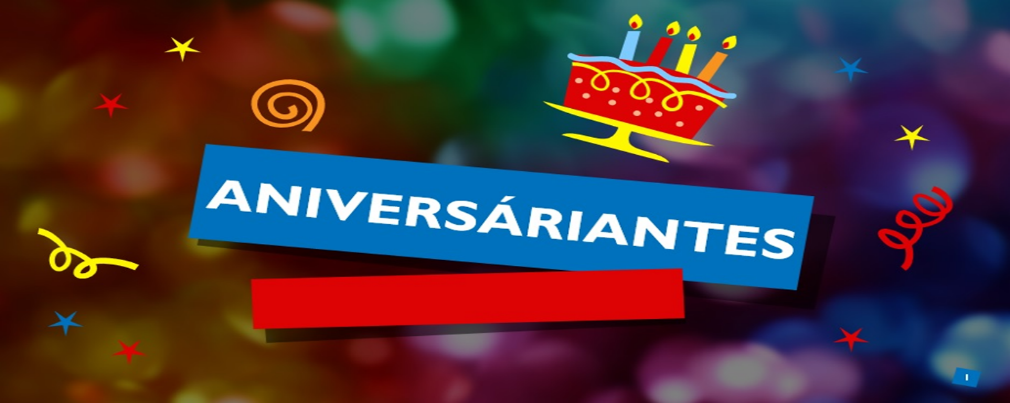 ANIVERSARIANTES DA SEMANAJULHODIA:25-AUGUSTO CESAR DE SOUZA SOBRINHO, PT2ML26- ANTONIO ISIDORIO DE OLIVEIRA, PT2AI26-WALTER FELIZ CARDOSO,  PT2TG28-ADSAN JACQUELINE VIANA STENTER, cristalina de Douglas Viana Okamura, PT2CPI 28-PAULO JOSÉ DA SILVA, PU2APJ30-FELIPE BAMBERG MORGADO (PT2APV), cristaloíde de Carlos de Souza Morgado, PT2CSM30-JANE OLIVEIRA MARTINS, cristalina de Jaime Martins,  PU2FGT.30-SEBASTIÃO RODRIGUES-PU2DSDAgradecemos aos colegas que acompanharam este boletim, aos que contribuíram de uma forma ou de outra para a realização deste, e a distinta escuta da ANATEL caso estejam nos monitorando.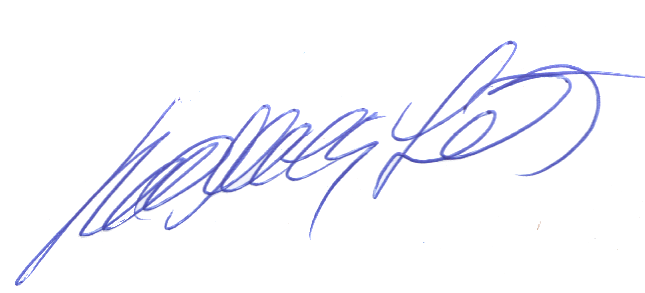 _________________________Roberto Franca Stuckert – PT2GTIPRESIDENTE LABRE-DFCARGO INDICATIVO NOME Coordenador Nacional da RENER PT2NP Paulo Hernandes 